Project details of Department of BotanyBatch-2020-2023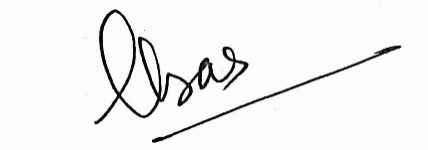 HeadDepartment of BotanyKendrapara Autonomous CollegeKendrapara   Sl NoRoll noName                     Project TitleSupervisorBS20-018Soundaryalaxmi  BeheraEFFECT OF TOXICITY ON CHLOROPHYLL CONTENTS IN DIFFERENT LOCATION OF THE RIVER GOBARI IN KENDRAPARA DR.GOUTAM CHARAN DAS             44Soukhinsoria DasEFFECT OF TOXICITY ON CHLOROPHYLL CONTENTS IN DIFFERENT LOCATION OF THE RIVER GOBARI IN KENDRAPARA DR.GOUTAM CHARAN DAS             49Amulya paridaEFFECT OF TOXICITY ON CHLOROPHYLL CONTENTS IN DIFFERENT LOCATION OF THE RIVER GOBARI IN KENDRAPARA DR.GOUTAM CHARAN DAS             56Avishikha DasEFFECT OF TOXICITY ON CHLOROPHYLL CONTENTS IN DIFFERENT LOCATION OF THE RIVER GOBARI IN KENDRAPARA DR.GOUTAM CHARAN DAS             85Soumya suprava DasEFFECT OF TOXICITY ON CHLOROPHYLL CONTENTS IN DIFFERENT LOCATION OF THE RIVER GOBARI IN KENDRAPARA DR.GOUTAM CHARAN DAS             99Shreya Subhralika NayakEFFECT OF TOXICITY ON CHLOROPHYLL CONTENTS IN DIFFERENT LOCATION OF THE RIVER GOBARI IN KENDRAPARA DR.GOUTAM CHARAN DAS            100Rishikesh SahooEFFECT OF TOXICITY ON CHLOROPHYLL CONTENTS IN DIFFERENT LOCATION OF THE RIVER GOBARI IN KENDRAPARA DR.GOUTAM CHARAN DAS            102Aliva JenaEFFECT OF TOXICITY ON CHLOROPHYLL CONTENTS IN DIFFERENT LOCATION OF THE RIVER GOBARI IN KENDRAPARA DR.GOUTAM CHARAN DAS            109Rupali TripathyEFFECT OF TOXICITY ON CHLOROPHYLL CONTENTS IN DIFFERENT LOCATION OF THE RIVER GOBARI IN KENDRAPARA DR.GOUTAM CHARAN DAS           119Prajnya Paramita LenkaEFFECT OF TOXICITY ON CHLOROPHYLL CONTENTS IN DIFFERENT LOCATION OF THE RIVER GOBARI IN KENDRAPARA DR.GOUTAM CHARAN DAS           140Mamata SahooSTUDY OF ETHNOVETERINARY PRACTICES  IN KENDRAPARA DISTRICT OF ODISHAMR. HIMANSU SEKHARA MOHAPATRA          178Chittaranjan BeheraSTUDY OF ETHNOVETERINARY PRACTICES  IN KENDRAPARA DISTRICT OF ODISHAMR. HIMANSU SEKHARA MOHAPATRA          182Harapriya RaySTUDY OF ETHNOVETERINARY PRACTICES  IN KENDRAPARA DISTRICT OF ODISHAMR. HIMANSU SEKHARA MOHAPATRA          187Nirmala JenaSTUDY OF ETHNOVETERINARY PRACTICES  IN KENDRAPARA DISTRICT OF ODISHAMR. HIMANSU SEKHARA MOHAPATRA          217Sthita Prangya SatapathySTUDY OF ETHNOVETERINARY PRACTICES  IN KENDRAPARA DISTRICT OF ODISHAMR. HIMANSU SEKHARA MOHAPATRA          220Bhabani Sankar JenaSTUDY OF ETHNOVETERINARY PRACTICES  IN KENDRAPARA DISTRICT OF ODISHAMR. HIMANSU SEKHARA MOHAPATRA         221Subhashree MishraSTUDY OF ETHNOVETERINARY PRACTICES  IN KENDRAPARA DISTRICT OF ODISHAMR. HIMANSU SEKHARA MOHAPATRA         265Monalisa NayakSTUDY OF ETHNOVETERINARY PRACTICES  IN KENDRAPARA DISTRICT OF ODISHAMR. HIMANSU SEKHARA MOHAPATRA         272Asish RoutSTUDY OF ETHNOVETERINARY PRACTICES  IN KENDRAPARA DISTRICT OF ODISHAMR. HIMANSU SEKHARA MOHAPATRA         286Sthitaprajna LenkaSTUDY OF ETHNOVETERINARY PRACTICES  IN KENDRAPARA DISTRICT OF ODISHAMR. HIMANSU SEKHARA MOHAPATRA        290Suchismita ParidaA  STUDY ON ETHNOBOTANICAL USES  AND NUTRITIONAL PROPERTIES OF  SOME  WILD  EDIBLE  BERRIES  OF  KENDRAPARA DISTRICT,ODISHAMRS.SANJUKTA  PATRA        311Haladhar MalikA  STUDY ON ETHNOBOTANICAL USES  AND NUTRITIONAL PROPERTIES OF  SOME  WILD  EDIBLE  BERRIES  OF  KENDRAPARA DISTRICT,ODISHAMRS.SANJUKTA  PATRA        316Anisha  DashA  STUDY ON ETHNOBOTANICAL USES  AND NUTRITIONAL PROPERTIES OF  SOME  WILD  EDIBLE  BERRIES  OF  KENDRAPARA DISTRICT,ODISHAMRS.SANJUKTA  PATRA        318Minakshi  NayakA  STUDY ON ETHNOBOTANICAL USES  AND NUTRITIONAL PROPERTIES OF  SOME  WILD  EDIBLE  BERRIES  OF  KENDRAPARA DISTRICT,ODISHAMRS.SANJUKTA  PATRA        329Bigyan  MallickA  STUDY ON ETHNOBOTANICAL USES  AND NUTRITIONAL PROPERTIES OF  SOME  WILD  EDIBLE  BERRIES  OF  KENDRAPARA DISTRICT,ODISHAMRS.SANJUKTA  PATRA        330Sushree Shrabani SamantrayA  STUDY ON ETHNOBOTANICAL USES  AND NUTRITIONAL PROPERTIES OF  SOME  WILD  EDIBLE  BERRIES  OF  KENDRAPARA DISTRICT,ODISHAMRS.SANJUKTA  PATRA        333Mahesh kumar  SahooA  STUDY ON ETHNOBOTANICAL USES  AND NUTRITIONAL PROPERTIES OF  SOME  WILD  EDIBLE  BERRIES  OF  KENDRAPARA DISTRICT,ODISHAMRS.SANJUKTA  PATRA        334Suhana ParweenA  STUDY ON ETHNOBOTANICAL USES  AND NUTRITIONAL PROPERTIES OF  SOME  WILD  EDIBLE  BERRIES  OF  KENDRAPARA DISTRICT,ODISHAMRS.SANJUKTA  PATRA        339Pragati ParidaA  STUDY ON ETHNOBOTANICAL USES  AND NUTRITIONAL PROPERTIES OF  SOME  WILD  EDIBLE  BERRIES  OF  KENDRAPARA DISTRICT,ODISHAMRS.SANJUKTA  PATRA        356Anasuya  NayakA  STUDY ON ETHNOBOTANICAL USES  AND NUTRITIONAL PROPERTIES OF  SOME  WILD  EDIBLE  BERRIES  OF  KENDRAPARA DISTRICT,ODISHAMRS.SANJUKTA  PATRA        370Kranti Bijayeeni  PattnayakPL ANT BASED REMEDIATION OF AIR POLLUTIONMRS. MONALISA SINGH       390Susmita BhuyanPL ANT BASED REMEDIATION OF AIR POLLUTIONMRS. MONALISA SINGH       391Ankita Priyadarsani BeheraPL ANT BASED REMEDIATION OF AIR POLLUTIONMRS. MONALISA SINGH       400Pravasini BeheraPL ANT BASED REMEDIATION OF AIR POLLUTIONMRS. MONALISA SINGH      402S.S. Sarita SashtriPL ANT BASED REMEDIATION OF AIR POLLUTIONMRS. MONALISA SINGH      403Ranjit Kumar SwainPL ANT BASED REMEDIATION OF AIR POLLUTIONMRS. MONALISA SINGH      413Laxmipriya SwainPL ANT BASED REMEDIATION OF AIR POLLUTIONMRS. MONALISA SINGH      416Shradhanjali  BeheraPL ANT BASED REMEDIATION OF AIR POLLUTIONMRS. MONALISA SINGH      418Lipsarani SahooPL ANT BASED REMEDIATION OF AIR POLLUTIONMRS. MONALISA SINGH      439Truptirekha  SamalPL ANT BASED REMEDIATION OF AIR POLLUTIONMRS. MONALISA SINGH